RAVEN CHAPTER 16 GUIDED NOTES: CONTROL OF GENE EXPRESSIONRaven 9th editionWhat is meant by the phrase “control of gene expression”? ___________________________________________________________________________ ___________________________________________________________________________ What is the value of controlling gene expression for a prokaryote (a single-celled organism)? ___________________________________________________________________________ ___________________________________________________________________________ What is the value of controlling gene expression for a multi-celled eukaryote? ___________________________________________________________________________ ___________________________________________________________________________ Explain the different evolutionary forces that have caused the development of distinctly different systems of regulation for the control of gene expression in prokaryotes and in eukaryotes. a. prokaryotes ______________________________________________________________ ___________________________________________________________________________ ___________________________________________________________________________ b. eukaryotes ______________________________________________________________ ___________________________________________________________________________ ___________________________________________________________________________5. What is a gene’s promoter? What role does it serve in regulating transcription? ___________________________________________________________________________ ___________________________________________________________________________ ___________________________________________________________________________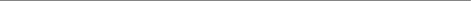 Control of Transcription in ProkaryotesProkaryotes use a regulatory system called an operon. Explain what an operon is, label the following diagram, and identify the function of the following components: promoter, operator, repressor.     ___________________________________________________________________________   ___________________________________________________________________________   ___________________________________________________________________________Although the following diagram is not from your text, but it is included here because it is a more straightforward representation of the tryptophan (trp) operon system. Label the diagram and use it to explain how this system regulates the synthesis of tryptophan in a bacterium.     ___________________________________________________________________________   ___________________________________________________________________________   ___________________________________________________________________________   ___________________________________________________________________________Describe how the trp operon is an example of a repressible operon. ___________________________________________________________________________ ___________________________________________________________________________ 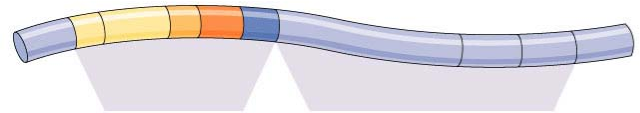 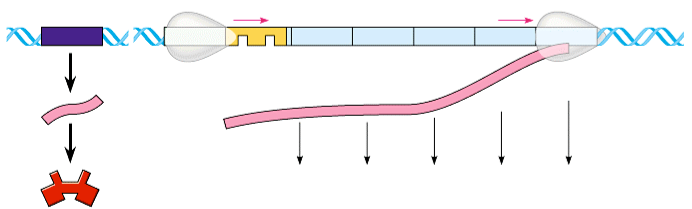 Although the following diagram is not from your text, but it is included here because it is a more straightforward representation of the lacose (lac) operon system. Label the diagram and use it to explain how this system regulates the digestion of lactose in a bacterium.     ___________________________________________________________________________   ___________________________________________________________________________   ___________________________________________________________________________   ___________________________________________________________________________Does the diagram above represent the condition for the absence or presence of lactose? ___________________________________________________________________________ ___________________________________________________________________________ Describe what happens when lactose is absent. ___________________________________________________________________________ ___________________________________________________________________________ Describe how the lac operon is an example of an inducible operon. ___________________________________________________________________________ ___________________________________________________________________________ Summarize how the presence and absence of glucose influences the lac operon. ___________________________________________________________________________ ___________________________________________________________________________ 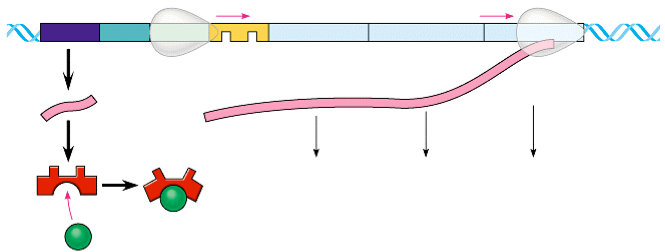 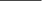 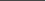 Control of Transcription in Eukaryotes14.Briefly outline why control of transcription is more complex in eukaryotes than in prokaryotes.   ___________________________________________________________________________   ___________________________________________________________________________   ___________________________________________________________________________Explain the general function of transcription factors. Briefly distinguish between the functions of basal transcription factors and specific transcription factors (activators).     ___________________________________________________________________________   ___________________________________________________________________________   ___________________________________________________________________________Use the following diagram to explain the coordinated functions of the enhancer and the promoter regions of the DNA. Briefly describe the organization of DNA in the eukaryotic nucleus. 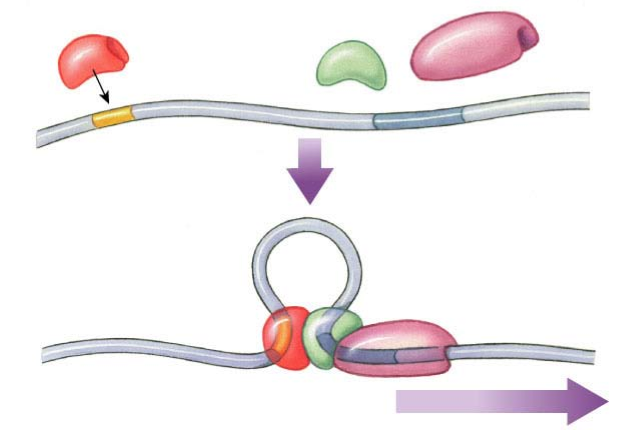 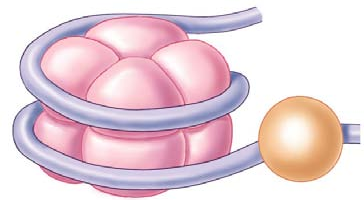 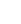 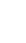 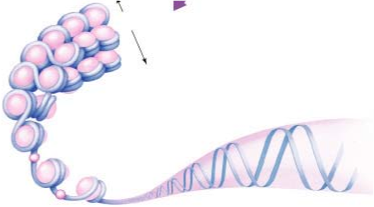 from Ch. 1118.Transcription can also be regulated by chemically modifying chromosomes. Briefly described the effect on transcription of DNA methylation and histone acteylation.   ___________________________________________________________________________   ___________________________________________________________________________   ___________________________________________________________________________Posttranscriptional ControlRNA interference is an exciting new area of research in molecular biology. Make some brief notes about the roles of small RNA molecules (siRNAs and miRNAs) in gene control     ___________________________________________________________________________   ___________________________________________________________________________   ___________________________________________________________________________How does alternative RNA splicing affect gene expression? ___________________________________________________________________________ ___________________________________________________________________________ ___________________________________________________________________________ Make notes on these additional methods of post-transcriptional control mechanisms. a. Transport of mRNA out of nucleus ___________________________________________ ___________________________________________________________________________ ___________________________________________________________________________ b. Initiation of translation _____________________________________________________ ___________________________________________________________________________ ___________________________________________________________________________ c. Stability of mRNA transcripts ________________________________________________ ___________________________________________________________________________